                  КАРАР                                                                   РЕШЕНИЕ  «О  передвижении средств бюджета сельского поселения Зириклинский сельсовет муниципального района Шаранский район Республики Башкортостан на 2013 год».                 Принимая во внимание выступление главы сельского поселения Игдеева Р С ,в связи  необходимостью средств на оплату приобретения труб НКТ и сетки-рабицы для ремонта кладбища в д.Алпай произвести передвижку  бюджетных средств на следующие расходы ;                          ИТОГО                                                                                                               0(приложения 1,2) Глава сельского поселения Зириклинский сельсовет  муниципального района    Шаранский районРеспублики Башкортостан                                                                         Р.С. Игдеев. с.Зириклы  29 июля 2013 г№ 294Приложение 1к решению Совета сельского поселенияЗириклинский сельсовет муниципального района Шаранский район Республики Башкортостан от 29 июля 2013 года № 294     Распределение бюджетных ассигнованийсельского поселения  Зириклинский сельсовет муниципального района Шаранский район  Республики Башкортостан   на 2013 год по разделам, подразделам классификации расходов бюджетов                                                                                                                                          (в рублях)                        Глава сельского поселенияЗириклинский сельсоветмуниципального районаШаранский районРеспублики Башкортостан:                                                                    Р. С. Игдеев Приложение 2к решению Совета сельского поселения Зириклинский сельсовет муниципальногорайона Шаранский район РеспубликиБашкортостан от 29 июля 2013 года№ 294Ведомственная структура расходов бюджета сельского поселения Зириклинский сельсовеи муниципального района Шаранский район Республики Башкортостан на 2013 год                                                                                                                                  (в рублях)Глава сельского поселенияЗириклинский сельсоветмуниципального районаШаранский районРеспублики Башкортостан:                                                                    Р. С. Игдеев Башкортостан РеспубликаһыШаран районымуниципаль районыЕрекле ауыл Советыауыл биләмәһеЕрекле ауылы, тел.(34769) 2-54-46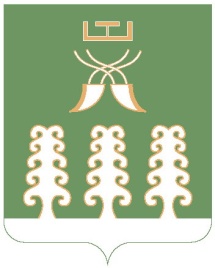 Республика БашкортостанМуниципальный районШаранский районСовет сельского поселенияЗириклинский сельсоветс. Зириклы,  тел.(34769) 2-54-46Итого\0412\791\3400303\244\226.2\ФЗ131-03_117\\РП-А-2900\3-00-000-000\0 \ -50000,00\0503\791\6000400\244\340.3\ФЗ131-03_119\\РП-А-3100\3-00-000-000\0 \50000,00Наименование показателяРзПрсумма125ВСЕГО      0Национальная экономика0400-50000,00Другие вопросы в области национальной экономики0412-50000,00Жилищно-коммунальное хозяйство050050000,00Благоустройство050350000,00Наименование показателяВед-воРзПрЦсрВрсумма123456ВСЕГО      0Администрация 7910Национальная экономика7910400-50000,00Другие вопросы в области национальной экономики7910412-50000,00Реализация государственных функций в области национальной экономики79104123400000-50000,00Мероприятия по землеустройству и землепользованию79104123400300-50000,00Полномочия в области земельных отношений 79104123400303-50000,00Закупка товаров, работ и услуг для муниципальных нужд79104123400303200-50000,00Иные закупки товаров, работ и услуг для муниципальных нужд79104123400303240-50000,00Жилищно-коммунальное хозяйство791050050000,00Благоустройство791050350000,00Благоустройство7910503600000050000,00Организация и содержание мест захоронения7910503600040050000,00Закупка товаров, работ и услуг для муниципальных нужд7910503600040020050000,00Иные закупки товаров, работ и услуг для муниципальных нужд7910503600040024050000,00Прочая закупка товаров, работ и услуг для муниципальных нужд7910503600040024450000,00